 OSNOVNA ŠKOLA HVARKroz Burak 81,21452 HVARKLASA: 112-02/22-02/1URBROJ: 2128-25-22-01-3U Hvaru, 03. veljače  2022.Na temelju članka 107. stavka 9. Zakona o odgoju i obrazovanju u osnovnoj i srednjoj školi ( Narodne novine broj 87/08, 86/09, 92/10, 105/10, 90/11, 16/12, 86/12, 94/13, 152/14, 7/17, 68/18, 98/19 i 64/20) i članaka 14. i 15. Pravilnika o postupku zapošljavanja te procjeni i vrednovanju kandidata za zapošljavanje Povjerenstvo za procjenu i vrednovanje kandidata za zapošljavanje donosi:ODLUKUo načinu procjene odnosno testiranja kandidata prijavljenih na natječaj IZa natječaj objavljen dana 31.siječnja 2022.g. na mrežnim stranicama i oglasnim pločama Hrvatskog zavoda za zapošljavanje te mrežnim stranicama i oglasnoj ploči Osnovne škole Hvar za radno mjesto 1. tajnika/ce škole na puno (40 sati tjedno) određeno radno vrijeme:utvrđuje se sljedeći način procjene odnosno testiranja kandidata:Pisani dio :   -Poznavanje rada na računalu      -Administrativno-tehnička obrada akata-poznavanje uredskog poslovanjaUsmeni dio : -Poznavanje propisa koji se odnose na djelatnost osnovnog obrazovanja (Zakon o odgoju i obrazovanju u osnovnoj i srednjoj školi, Status OŠ Hvar)II.Ova Odluka stupa na snagu danom donošenja.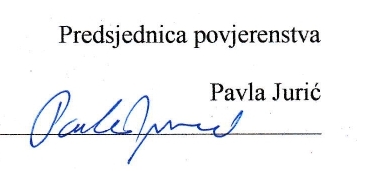 